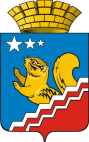 Свердловская областьГЛАВА ВОЛЧАНСКОГО ГОРОДСКОГО ОКРУГАпостановление09.01.2018 год	      	                                     	                                                             №4г. ВолчанскОб утверждении состава межведомственной комиссии по вопросам социальной реабилитации лиц, отбывших уголовное наказание В целях организации эффективной работы по социальной поддержке  реабилитации лиц, отбывших уголовное наказание,ПОСТАНОВЛЯЮ:Утвердить состав межведомственной комиссии по вопросам социальной реабилитации лиц, отбывших уголовное наказание (прилагается).Признать утратившим силу постановление главы Волчанского городского округа от 11.05.2016 года № 313 «Об утверждении состава межведомственной комиссии по вопросам социальной реабилитации лиц, отбывших уголовное наказание».Разместить настоящее постановление на официальном сайте Волчанского городского округа в сети Интернет http://volchansk-adm.ru/.Контроль за исполнением настоящего постановления возложить на заместителя главы администрации Волчанского городского округа по социальным вопросам Бородулину И.В.Глава городского округа                                                                    А.В. Вервейн                                                               УТВЕРЖДЕНпостановлением главыВолчанского городского округаот 09.01.2018 года №4Состав межведомственной комиссии по вопросам социальнОй реабилитации лиц, отбывших уголовное наказание Вервейн А.В., глава Волчанского городского округа, председатель комиссии;Бородулина И.В., заместитель главы администрации Волчанского городского округа по социальным вопросам, заместитель председателя;Лукина Ю.А., инспектор организационного отдела администрации Волчанского городского округа, секретарь комиссии;Члены комиссии:Адельфинская О.В., начальник Отдела образования Волчанского городского округа(по согласованию);Анисимов С.В., начальник отделения полиции №10 МО МВД России «Краснотурьинский» (по согласованию);Будылина Т.О., директор государственного казенного учреждения службы занятости населения Свердловской области «Карпинский центр занятости» (по согласованию);Исакова Е.Ю., директор государственного профессионального образовательного учреждения Свердловской области «Карпинский машиностроительный техникум»Карелина Д.А., старший инспектор отдела ЖКХ, строительства и архитектуры администрации ВГО;Клусов С.В., председатель территориальной комиссии города Карпинска  по делам несовершеннолетних и защите их прав (по согласованию);Макарова М.В., главный врач государственного бюджетного учреждения здравоохранения Свердловской области «Волчанская городская больница» (по согласованию);Ройд Ю.А., ведущий специалист отдела потребительского рынка и услуг администрации Волчанского городского округа;Рысьева Н.М., начальник территориального отраслевого исполнительного органа государственной власти Свердловской области управления социальной политики Министерства социальной политики Свердловской области по городу Волчанск (по согласованию);Светлова Е.В., директор государственного бюджетного учреждения социального обслуживания населения Свердловской области «Комплексный центр социальной защиты населения» города Волчанска (по согласованию);Устюжанинова Е.Р., инспектор отдела субсидий и компенсаций администрации Волчанского городского округа.Якупова О.В., начальник по Карпинскому району федерального казенного учреждения уголовно-исполнительная инспекция государственное управление федеральной службы  исполнения наказаний России по Свердловской области (по согласованию);